DESIGN LAPORAN KEUANGAN GEREJAMENURUT PSAK NO.45 TENTANG NIRLABA(STUDI KASUS JEMAAT GMIM ORA ET LABORADI KEL PAPUSUNGAN KEC LEMBEH-SELATAN)SKRIPSIDiajukan Sebagai Salah Satu SyaratDalam Menyelesaikan Pendidikan Sarjana Sains TerapanPada Program Studi Sarjana Terapan Akuntansi KeuanganOleh:Roslina Putri Soda14 042 144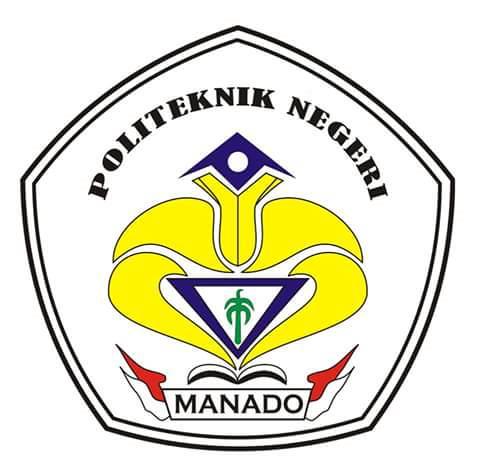 KEMENTERIAN RISETTEKNOLOGIDAN PENDIDIKAN TINGGIPOLITEKNIK NEGERI MANADO - JURUSAN AKUNTANSIPROGRAM STUDI SARJANA TERAPAN AKUNTANSI KEUANGANTAHUN 2018DAFTAR ISIHalamanHALAMAN JUDUL		iLEMBAR PERSETUJUAN		iiLEMBAR PENGESAHAN		iiiPERNYATAAN ORISINALITAS		ivABSTRAK 		vABSTRACK 		viRIWAYAT HIDUP 		viiKATA PENGANTAR 		viiiDAFTAR ISI		xDAFTAR TABEL		xiiDAFTAR GAMBAR		xiiiDAFTAR LAMPIRAN 		xivBAB I  PENDAHULUANLatar Belakang		1Rumusan Masalah		2Tujuan Penelitian		2Manfaat Penelitian		3BAB II LANDASAN TEORIKonsep Akuntansi		4Jenis Akuntansi		4Laporan Keuangan		4Tujuan Laporan Keuangan		5Laporam  Keuangan  Sebagai  BentukPertanggungjawaban Gereja		5Konsep  PSAK No.45 Tentang  Pelaporan  EntitasNirlaba		6Karakteristik Entitas Nirlaba		6Tujuan Laporan Keuangan Entitas Nirlaba		6Jenis-jenis Laporan Keuangan Entitas Nirlaba		6Catatan Atas Laporan Keuangan		7 Laporan  Keuangan  Organisasi  NirlabaMenurut PSAK No.45		7Laporan Posisi Keuangan		8Laporan Aktivitas		11Laporan Arus Kas		13BAB III METODE PENELITIAN Jenis Penelitian		17Tempat dan Waktu Penelitian		17Sumber data		17Teknik Pengumpulan Data		18Analisis Data		18BAB IV HASIL PENELITIAN Gambaran Umum		19Sejarah		19Struktur		26Lokasi Penelitian		28 Hasil Penelitian		28Sistem Pelaporan Gereja		28Penyajian Laporan Keuangan GMIM Ora Et Labora Papusungan		29Daftar Inventaris Gereja GMIM Ora Et Labora Papusungan 		31Desain Laporan Keuangan Menurut PSAK No.45		38Merancang Kode Akun		38Siklus Akuntansi		40 Implementasi  Desain  Laporan KeuanganMenurut PSAK No.45		46BAB V KESIMPULAN DAN REKOMENDASIKesimpulan		61Rekomendasi		66DAFTAR PUSTAKA		67DAFTAR LAMPIRANBAB IPENDAHULUANLatar Belakang MasalahLaporan keuangan merupakan salah satu bentuk nyata dari akuntabilitas. Laporan keuangan berfungsi sebagai media yang menjembatani pengelola organisasi dengan pihak-pihak yang berkepentingan (stakeholder). Laporan keuangan menjadi penting karena didalamnya memuat informasi mengenai bagaimana organisasi mengelola sumber keuangan yang ada, berapa besar sumber daya yang dimiliki, serta apa saja pencapaian yang telah diraih dengan sumber daya tadi (Nainggolan, 2012:3).Akuntabilitas diperlukan sebagai bentuk pertanggungjawaban atas sumber daya yang dipercayakan kepada pengelola dalam sebuah organisasi. Akuntabilitas pada organisasi yang berorientasi laba diperlukan sebagai bentuk tanggung jawab kepada pihak-pihak yang berkepentingan. Namun untuk itu laporan keuangan berperan sangat penting dalam setiap organisasi.Ikatan Akuntan Indonesia (IAI) menerbitkan PSAK No.45 sebagai acuan dalam mengatur laporan keuangan organisasi nirlaba diharapkan dapat lebih mudah dipahami, memiliki relevansi, dan memiliki daya banding yang tinggi dengan adanya standar yang berlaku umum.Gereja GMIM Ora Et Labora merupakan salah satu bentuk organisasi yang tidak berorientasi pada laba, gereja ini lebih berfokus pada aktivitas pelayanan-pelayanan kepada masyarakat. Sebagai sebuah organisasi Gereja GMIM Ora Et Labora dituntut untuk dapat mempertanggungjawaban dana yang yang diperoleh dari penyumbang atau biasa disebut sebagai jemaat. Salah satu bentuk pertanggungjawaban gereja adalah berupa laporan keuangan. Tujuan laporan keuangan adalah untuk menyediakan informasi yang relevan untuk memenuhi keinginan para penyumbang, anggota pengurus gereja, dan pihak lain yang menyediakan dana bagi gereja.Dalam penelitian ini saya mengungkapkan bahwa Gereja GMIM Ora Et Labora Papusungan dalam pembuatan laporan keuangan terdapat hal-hal yang tidak di inginkan yang mana dalam penyusunan laporan keuangan  masih banyak yang belum benar atau sesuai standar yg berlaku. dalam organisasi ini jemaat GMIM Ora Et Labora Papusungan terjadi penggelapan keuangan. Hal ini disebabkan karena dalam penyusunan laporan keuangan belum ada standar pasti yang digunakan sebagai dasar pelaksanaan. Untuk itu dengan adanya PSAK No.45 akan menjadi lebih jelas dan nyata yang mana laporan keuangan yang sebelumnya tidak relevan akan menjadi sangat relevan dan mudah dipahami sekaligus kita dapat mengetahui cara menerapkan penyusunan laporan keuangan yang sebenarnya.Proses pencatatan yang dilakukan oleh Jemaat GMIM Ora Et Labora menggunakan Jurnanl Umum biasa ketika terjadi transaksi masuk atau keluar harus di catat. Oleh karena itu Jemaat GMIM Ora Et Labora menggunakan buku kas sebagai pencatatan laporan keuangan. Jemaat GMIM Ora Et Labora juga hanya mencatat transaksi dibuku kas pada salah satu sisi yaitu sisi debet dan kreditmelalui penelitian ini maka penulis tertarik mengangkat judul “Design Laporan Keuangan Gereja Menurut PSAK No.45 Tentang Nirlaba (Studi Kasus Jemaat GMIM Ora Et Labora Di Kel Papusungan Kec Lembeh-Selatan)”Rumusan MasalahBerdasarkan identifikasi masalah, penulis merumuskan masalah sebagaiberikut :Bagaimana penyusunan dan bentuk laporan keuangan Gereja GMIM Ora EtLabora Papusungan?Bagaimana desainlaporan keuangan Gereja GMIM Ora Et Labora Papusungan sudah sesuai dengan PSAK No.45?Tujuan PenelitianTujuan dari penelitian ini adalah :Untuk mengetahuipenyusunan dan bentuk laporan keuangan Gereja GMIM Ora Et Labora Papusungan.Untuk mendesain model laporan keuangan Gereja GMIM Ora Et Labora sudah sesuai dengan PSAK No.45Manfaat PenelitianAdapun Manfaat penelitian ini adalah :Bagi mahasiswaUntuk memperluas wawasan dan memperdalam pengetahuan mahasiswadalam ilmu audit dan pelaksanaannya dalam dunia nyata serta membandingkan praktik yang sesungguhnya terutama mengenai penerapan PSAK No.45 tentang penyusunan laporan keuangan pada organisasi nirlaba.Bagi subyek penelitiSebagai bahan masukan bagi subyek peneliti yang menjadi objekpenelitian dalam memperbaiki kelemahan Jemaat GMIM Ora Et Labora Papusungan dapat memperoleh pengetahuan mengenai standar laporan keuangan yang berlaku umum yang sesuai dengan PSAK No.45 serta cara penerapannya pada laporan keuangan Gereja GMIM Ora Et Labora Papusungan.Bagi pembacaMeningkatkan pengetahuan mengenai penerapan laporan keuangan yang sebenarnya khususnya akuntansi terutama mengenai organisasi nirlaba.